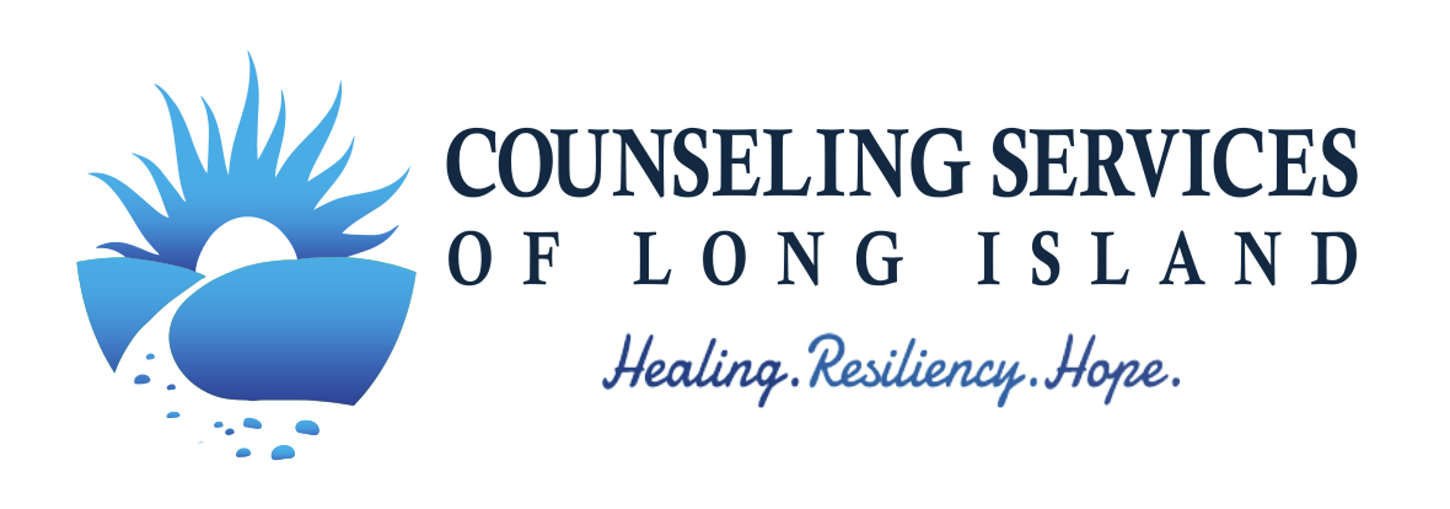 Name(s):_____________________________________________________________________________________Profession: ___________________________________________________________________________________License: (Please select)    _______ LMSW  _______ LCSW  _______OtherCompany Name: _______________________________________________________________________________Address: _____________________________________________________________________________________City: _________________________________________  State: ________________ Zip: ______________________Work Phone:	__________________________________  Home Phone: _________________________________Email:		__________________________________  Fax: _________________________________________License Number: ______________________________________________ (required for confirmation of registration)Certificates of attendance will be issued via email within one week of the workshop.Continuing Education Units (CEUs) and certificates information:Social Workers: Counseling Services of Long Island, LCSW, PC is recognized by the New York StateEducation Department's State Board for Social Work as an approved provider of continuing education for licensed social workers #SW-0547.New York State Office of the Professions (NYSED) regulations require that participants must be present for the entire approved educational activity in order to receive a certificate for continuing education credits. There is no accommodation in the State regulations for late arrival, late return from lunch or breaks, or early departure. According to NYSED, in order to award social work CEUs; “When you offer a multi-day or multi-part course/educational activity, the learner must complete all parts in order to earn the certificate for contact hours, in the same way that a student must complete a semester-long course to receive college credit. You may not award partial credit for a program, even a one-day program, if the learner does not complete all requirements at that time.”Cancellation Policy:If you contact us before Friday, January 25, 2019, you may exchange your tuition for a certificate to attend a future seminar or a tuition refund less a cancellation fee of $10. If you contact us Saturday, January 26, 2019 – Thursday, January 31st, you may only exchange your tuition for a certificate to attend a future seminar.  If you contact us the day of the seminar or after, the tuition fee is forfeited. Occasionally, changes are made due to speaker availability, participant demand or unforeseen circumstances. While CSLI will do everything possible to ensure participant satisfaction, CSLI's liability is limited to the tuition fee only.Notification of Seminar Cancellation:We will make every best effort to hold our seminars on bad-weather days for anyone who can make it. If we learn that a seminar must be cancelled, we will make every effort to contact you. We update our after-hours voicemail greeting with any weather-related seminar changes. If bad weather threatens, please call our office before you depart.If we are aware of bad weather in the area, CSLI will extend the seminar refund deadline to include the morning of the program.If you have any questions, please feel free to email us at Info.CounselingServicesofLI@gmail.com or call (516) 804-0448.www.counselingservicesoflongisland.comSeminar Title:Screening, Brief Intervention, and Referral to Treatment (SBIRT) and Adolescent Trauma for CliniciansSeminar Date: Friday, February 1, 2019 (9:00a Registration, 9:15a-3:30pm Program)Seminar Location: Massapequa Park, NY Presenter: John McAteer, LCSW-RRequired (select one):$140 Single Registration (Early Bird – by 1/15/19)                                                                                                                     __________________ TotalPrepayment is REQUIRED_____ Check enclosed (Please make payable to “Counseling Services of Long Island, LCSW PC”)Prepayment is REQUIRED_____ Check enclosed (Please make payable to “Counseling Services of Long Island, LCSW PC”)*Note: For Group Rate - Please complete a separate registration form for each attendee, and mail together.Mail to: CSLI, P.O. Box 7149, Garden City, NY 11530